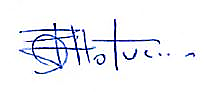 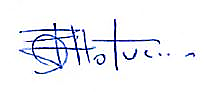 Senhor Presidente,                                                                    Senhores Vereadores,                                                             INDICO a Vossa Excelência, na forma regimental, que seja oficiado ao Senhor Prefeito Municipal, para que o Chefe do Executivo determine ao Departamento competente desta Municipalidade realize estudos visando à possibilidade de firmar parceria com as empresas responsáveis pela administração das atrações do Ecoparque (como pedalinho, stand up, aluguel de bicicletas, entre outras), visando a realização de um Dia Social. Durante esse evento, as atrações seriam disponibilizadas gratuitamente para famílias de baixa renda.JUSTIFICATIVA: Essa iniciativa visa promover a inclusão social e o acesso igualitário ao lazer e à recreação em espaços públicos. Ao oferecer essas atividades gratuitamente para famílias de baixa renda, estamos contribuindo para reduzir as desigualdades sociais, proporcionando momentos de diversão e convívio familiar em um ambiente saudável e natural como o Ecoparque.Além disso, essa parceria beneficia não apenas as famílias de baixa renda, mas também as empresas envolvidas, que têm a oportunidade de exercer sua responsabilidade social corporativa e fortalecer sua imagem perante a comunidade. Por meio dessa ação conjunta, promovemos o desenvolvimento sustentável, o bem-estar social e a integração entre diferentes segmentos da sociedade.Certo de poder contar com o apoio do Senhor Chefe do Executivo Municipal nesta solicitação, agradeço antecipadamente.Câmara Municipal de Caieiras, 05 de março de 2024.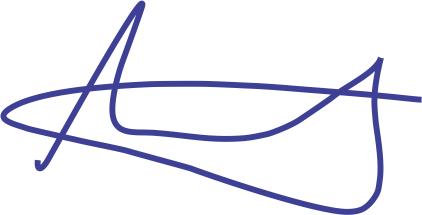 Vereador ANDERSON CARDOSO DA SILVABIRRUGA1º Secretário